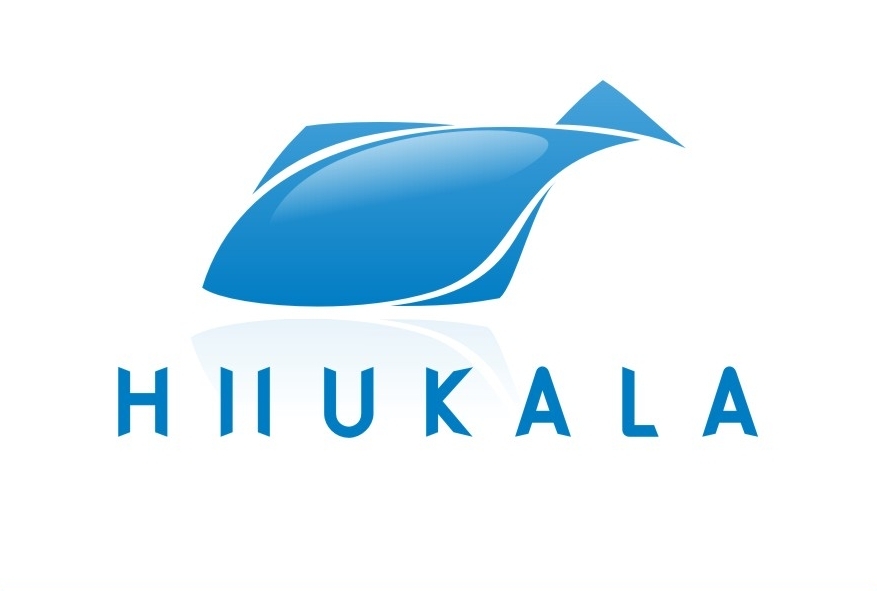 MTÜ Hiiukala projektitoetuste taotluste menetlemise ja hindamise kordKinnitatud Hiiukala …………….üldkoosoleku otsusega Taotlusvoorude toimumine ja teavitamineMTÜ Hiiukala avab projektide taotlusvooru vähemalt üks kord aastas strateegias ette nähtud aastatel aasta esimeses kvartalis. Järgneva aasta taotlusvooru(de) täpne toimumise aeg määratakse üldkoosoleku otsusega üldjuhul novembrikuus. Erandiks on 2024. aasta kui taotlusvoor avatakse esimesel võimalusel pärast strateegia heaks kiitmist. Taotlusvoorude avamisest teavitatakse Hiiukala kodulehel, kohalikus ajalehes ning e-posti listis 20 tööpäeva ette. Taotlusvooru avamise teates märgitakse ära:taotluste vastuvõtmise aeg, kohtavatavad tegevussuunad koos eelarveliste vahenditega iga tegevussuuna kohtaviide asjakohastele materjalidele kodulehel ja konsultatsioonivõimalusteleinfopäeva toimumise aeg ja kohtTaotluste vastuvõttProjektitaotluste vastuvõtt on avatud 10 tööpäeva. Projektitaotluse dokumente ja lisadokumente saab esitada ainult elektrooniliselt PRIA e-keskkonnas. Taotlused registreeritakse vastavalt nende esitamise järjekorrale e-PRIAs ja iga taotlus saab endale vastava taotlustoimiku viitenumbri. Projektitoetuste kontrollimise kordProjektitaotluste tehnilise kontrolli teostab Hiiukala töötaja, kes täidab ka hindamiskomisjoni tehnilise sekretäri ülesandeid. Hiiukala töötaja täidab e-PRIA-s toetustaotluse esmase kontrolli  tulemuste kohta kontroll-lehe. Puuduste ilmnemisel teavitab ta taotlejat puudustest, ning määrab mõistliku aja puuduste kõrvaldamiseks. Puuduste kõrvaldamata jätmisel esitatakse projektitaotlus hindamiskomisjonile, kuid komisjonil on õigus jätta projektitaotlus hindamata juhul kui leitakse, et esitatud dokumendid ja neis sisalduv informatsioon ei ole piisavad projektitaotluse hindamiseks.Taotluste tehniline kontroll peab olema teostatud 20 tööpäeva jooksul pärast taotluste esitamise tähtaja lõppemist. Tehnilise kontrolli läbinud taotluste nimekiri ja taotletavad summad fikseeritakse juhatuse otsusega, misjärel avatakse hindamiskomisjonile PRIA e-teenuse keskkonnas taotlustega tutvumise võimalus. Hindamiskomisjonil on projektitaotlustega tutvumiseks vähemalt 14 kalendripäeva. Hindamiskomisjoni moodustamineProjektitoetuste taotluste hindamiseks moodustab Hiiukala 9 kuni 11-liikmelise hindamiskomisjoni, mille koosseisu kinnitab Hiiukala üldkosoolek kaheks aastaks. Hindamiskomisjoni liikmed peavad olema vähemalt 18-aastased teovõimelised Eesti Vabariigi kodanikud või alalised residendid. HIndamiskomisjoni töös osalemiseks peab komisjoni liikmel olema piisav eesti keele oskus ning olema võimeline töötama arvutiga. Komisjon koostatakse võimalikult laiapõhjaline kaasates nii ühingu liikmeid kui mitteliikmeid ning teadmisi erinevatest valdkondadest. Hindamiskomisjoni liikmeteks ei või olla MTÜ Hiiukala töötajad, juhatuse liikmed ega revisjonikomisjoni liikmed.Kandidaate hindamiskomisjoni liikmeks saavad esitada kõik Hiiukala liikmed. Kandidaadi üles seadmiseks on vajalik kandidaadi nõusolek. Üldkoosolekul on kandidaatide hääletus salajane ning iga liige saab anda vastava arvu hääli kui suur on eelnevalt otsustatud moodustada hindamiskomisjon. Komisjoni liikmeteks kinnitatakse enim hääli saanud kandidaadid.Hindamiskomisjoni liikme töö on tasustatud, olenedes vastavasse taotlusvooru esitatud taotluste hulgast. Tasustamise määrad otsustab juhatus.Taotluste sisuline hindamineEnne hindamiskomisjoni istungit on hindamiskomisjoni liikmetel kokkuleppel taotlejaga võimalus külastada investeeringuobjekti asukohta.  Hindamiskomisjoni istung koosneb kahest osast: avatud osa, kuhu kutsutakse kõik projektitaotluse esitanud taotlejate esindajad, kelle projektid osalevad hindamises. Taotlejatel on võimalik etteantud aja jooksul tutvustada oma projekti ja sellega saavutatavaid eesmärke ning hindamiskomisjoni liikmetel on võimalik esitada täpsustavaid küsimusi. Taotleja osalemine hindamiskomisjoni istungil ei ole kohustuslik.Hindamiskomisjoni istungi taotluste hindamise, kinnise osa juures viibivad hindamiskomisjoni liikmed, tehnilised töötajad, revisjonikomisjoni liikmed  ning vajadusel kutsutud eksperdid. Hindamiskomisjonil võib toimuda mitu istungit.Hindamiskomisjoni liikmed hindavad projektitaotlusi individuaalselt ja sõltumatult. Hindamiskomisjoni liige, kes on hinnatava projektitaotluse taotlejaga seotud haldusmenetluse seaduse tähenduses, on kohustatud ennast taandama kogu taotlusvooru tegevussuuna hindamisest. Igat projektitaotlust peab hindama vähemalt viis hindamiskomisjoni liiget. Pärast hindamistulemuste esmast tutvustamist avatakse arutelu. Hindaja, kelle antud hinnete keskmine erineb ülejäänud hindajate antud hinnete keskmisest kahe või enama punkti võrra, peab oma hinnangut põhjendama. Pärast arutelu on komisjoni liikmetel on õigus oma hindepunkte muuta. Iga üksiku hindamiskomisjoni liikme antud punktid ei kuulu avalikustamisele.Igal hindajal on viie hindamiskriteeriumi alusel võimalik anda hindeid skaalal 0-4, kus 0 on kõige madalam ning 4 kõige kõrgem. Kõikide hindajate hindepunktid summeeritakse kriteeriumite kaupa ning jagatakse hindamisel osalevate hindajate arvuga (kriteeriumi koondhinne). Kui ükskõik millise kriteeriumi koondhindeks kujuneb 0, siis projektitaotlust paremusjärjestusse ei lisata. Projektitaotluse koondhinde saamiseks liidetakse igale projektitaotlusele pandud kriteeriumite koondhinded ning jagatakse viiega. Projektitaotluse koondhinne ümardatakse sajandiku täpsuseni ehk kaks kohta peale koma.Hindamiskomisjoni istung protokollitakse ja allkirjastatakse hindamiskomisjoni liikmete poolt.Paremusjärjestuse moodustamineHindamise tulemusena moodustab hindamiskomisjon igale tegevussuunale esitatud projektitaotluste paremusjärjestuse. Paremusjärjestusse lisatakse need projektitaotlused, mille koondhinne on vähemalt 60% maksimumhindest ehk projektitaotluse koondhinne on kolm või rohkem.Kui kaks projektitaotlust on saanud võrdse koondhinde, siis otsustatakse nende paremusjärjestus hindamiskomisjoni poolt hääletuse teel. Kui hääletuse tulemused jagunevad võrdselt, siis loeb hindamiskomisjoni esimehe hääl.Projektitaotluste paremusjärjestus moodustatakse iga tegevussuuna osas eraldi. Paremusjärjestusse lisatakse taotlusi kuni vahendite lõppemiseni strateegiateljes. Kui tegevussuuna eelarves ei jätku vahendeid, et rahastada projektitaotlusi kogumahus, siis võib hindamiskomisjon teha ettepaneku paremusjärjestusse viimasena lisatud taotlejale viia projekt ellu suurendatud omaosaluse arvel. Kriteeriumite koondhinded ja projektitaotluste koondhinded vormistatakse tegevussuundade lõikes hindamistulemuste koondlehel, mille allkirjastavad kõik hindamiskomisjoni liikmed.Paremusjärjestuse kinnitamineÜhingu juhatus kontrollib, kas projektitoetuse taotlused on hinnatud ettenähtud nõuete kohaselt, ning esitab taotluste paremusjärjestusse seadmise ettepaneku üldkoosolekule kinnitamiseks. Kohalik tegevusrühm esitab ühingu liikmetele kümme tööpäeva enne selle üldkoosoleku toimumist, kus toimub projektitoetuse taotluste paremusjärjestuse kinnitamine, hindamistulemuste kokkuvõtte projektide kaupa. Kõik projektitaotluste paremusjärjestused, olenemata projektitaotluste toetussummast, kinnitab MTÜ Hiiukala üldkoosolek. Kui üldkoosolek keeldub kinnitamast hindamiskomisjoni poolt moodustatud paremusjärjestust, siis saadab üldkoosolek tegevussuuna projektitaotlused hindamiskomisjonile uuesti hindamiseks. Kui hindamiskomisjon keeldub paremusjärjestust muutmast, valib üldkoosolek uue hindamiskomisjoni ning tegevussuuna projektitaotluste hindamist alustatakse uuesti.Üldkoosolek ega juhatus ei oma õigust iseseisvalt muuta projektitoetuste taotlustele antud hindepunkte ja muuta projektide hindamiskomisjoni poolt moodustatud paremusjärjestust.Kohalik tegevusrühm esitab PRIA-le PRIA e-teenuse keskkonna kaudu kõik esitatud projektitoetuse taotlused koos nendele lisatud dokumentidega, sealhulgas hindamata jäetud taotlused.Projektitaotluste paremusjärjestus avalikustatakse ühingu kodulehel viie tööpäeva jooksul pärast üldkoosoleku poolset kinnitamist. Projektitaotluste esitamine PRIA-leKõik projektitaotluste dokumendid, ka neid mida ei hinnatud, edastatakse PRIA-le e-teenuse keskkonnas.Vaiete esitamineMTÜ Hiiukala juhatusele on võimalik esitada vaidlustus kui taotleja leiab, et projektitaotlust ei ole hinnatud vastavalt hindamise korrale. Vaideid lahendab haldusorgan ehk PRIA Haldusmenetluse seaduses sätestatud korras.HindamiskriteeriumidProjektide hindamine toimub vahemikus 0-4 punkti. Hindamiskriteeriumid jagunevad üldisteks hindamiskriteeriumiteks (1–5) ja tegevussuundade põhisteks hindamiskriteeriumiteks (6–10).Projekti vastavus kalanduspiirkonna strateegialeProjekti ettevalmistuse taseProjekti eelarve põhjendatus ja läbipaistvusProjekti ajakava realistlikkusProjekti uuenduslikkusProjekti teostatavusProjekti mõju strateegia tegevussuuna eesmärkide täitmiseleProjekti jätkusuutlikkusProjekti panus taastuvenergialahendustesse (ainult vee-eluressursside väärindamise  ja otseturustamise, sadamate taristu parendamise ja teenuste mitmekesistamise, majandustegevuste mitmekesistamise ja kalandus- ja merendustraditsioonide edendamise tegevussuunad)Projekti mõju turismivaldkonnale (ainult majandustegevuse mitmekesistamise tegevussuund)Projektide hindamine toimub vahemikus 0–4 punkti: 0 punkti – teave on olematu või puudulik, esineb suuri lünki ja ebatäpsusi, tõendamata, puudub sidusus 1 punkt – teave on kasin, valdavalt tõendamata, üldsõnaline, sidusus on nõrk2 punkti – teave on rahuldav, kohati tõendatud, lünklik ja/või üldsõnaline, esineb ebatäpsusi, sidusus on valdavalt olemas3 punkti – teave on hea, tõendatud, esineb üksikuid lünki ja/või ebatäpsusi, sidusus olemas4 punkti – teave on väga hea, tõendatud, põhjalik, täpne ja sidusÜldised hindamiskriteeriumidTegevussuundade põhised hindamiskriteeriumidEsimene tegevussuund: kalapüügi- või vesiviljelustoodete väärindamine või turustamineE1: Kala väärindamine on kasvanud, sealhulgas on välja töötatud uudistooteid.E2: Kohalik kala ja kalatooted on kättesaadavad nii Hiiumaa kauplustes, toitlustuskohtades, haridusasutustes kui ka mujal Eestis.Teine tegevussuund: majandustegevuse mitmekesistamineE1: Kalandusvaldkonna mikroettevõtjate tegevus on jätkusuutlik tegevuste mitmekesistamise tulemusena.E2: On välja arendatud merega seotud turismitooteid, sh loodud võimalusi osalusturismiks.Kolmas tegevussuund: sadamate taristu parendamine ja pakutavate teenuste mitmekesistamineE1: Kalasadamatesse on loodud taastuvenergialahendused.E2: Kalasadamad on pidevalt arenevad ja neis pakutakse mitmekesiseid teenuseid.Tegevussuunast saab toetust taotleda üksnes sadamatele, mis on nimetatud kalanduspiirkonna strateegias (Maaeluministeeriumi määrus „Perioodi 2021–2027 kogukonna juhitud kohaliku arengu toetus“ § 5 lg 2 p 2).Neljas tegevussuund: looduskeskkonna tingimuste parendamineE1: Loomade ja lindude arvukus on tasemel, mis ei takista kalurite tegevust.E2: Hiiumaal on tagatud kudealade ja kalavarude soodne seisund.Viies tegevussuund: kalandus- ja merendustraditsioonide edendamineE1: Kogukond on korraldanud kalanduspiirkonda tutvustavaid üritusi ning teadlikkus kalanduspiirkonnast on kasvanud.E2: Kogukond tegeleb aktiivselt kalanduse ajaloo kogumise, talletamise ja levitamisega.Kuues tegevussuund: kalurite teadmiste ja oskuste edendamineE1: Kalurkonna teadlikkus on kasvanud ja panustab aktiivselt oskusteabe kasvu.Projekti vastavus kalanduspiirkonna strateegia tegevussuunaleProjekt ei vasta kalanduspiirkonna strateegia tegevussuunale ega ole sellest tulenevalt prioriteetne.0Projekti vastavus kalanduspiirkonna strateegia tegevussuunaleProjekt on nõrgalt seotud kalanduspiirkonna strateegia tegevussuunaga. Projekt ei ole seotud konkreetse tegevussuuna eesmärkidega. 1Projekti vastavus kalanduspiirkonna strateegia tegevussuunaleProjekti vastab üldjoontes kalanduspiirkonna strateegia tegevussuunale. Projekti seos konkreetse tegevussuuna eesmärkidega on rahuldav.2Projekti vastavus kalanduspiirkonna strateegia tegevussuunaleProjekt vastab kalanduspiirkonna strateegia tegevussuunale ja on sellest tulenevalt prioriteetne. Projekt on valdavalt seotud konkreetse tegevussuuna eesmärkidega.3Projekti vastavus kalanduspiirkonna strateegia tegevussuunaleProjekt vastab kalanduspiirkonna strateegia tegevussuunale ja on sellest tulenevalt prioriteetne. Projekt on otseselt seotud konkreetse tegevussuuna eesmärkidega.4Projekti ettevalmistuse taseProjekt on puudulikult ettevalmistatud. Hetkeolukord ja projekti vajalikkus on kirjeldatud ebapiisavalt. Projekti tegevused ei ole seotud projekti eesmärkidega või ei ole piisavalt põhjendatud, puudub loogiline, terviklik ja arusaadav ülesehitus.0Projekti ettevalmistuse taseProjekti ettevalmistuse tase on nõrk. Hetkeolukord ja projekti vajalikkus on kirjeldatud üldsõnaliselt. Projekti tegevused ei ole seotud projekti eesmärkidega või ei ole piisavalt põhjendatud, puudub loogiline, terviklik ja arusaadav ülesehitus. 1Projekti ettevalmistuse taseProjekti ettevalmistuse tase on rahuldav. Hetkeolukord ja projekti vajalikkus on kirjeldatud üldsõnaliselt. Projekti tegevused on nõrgalt seotud projekti eesmärkidega või ei ole piisavalt põhjendatud, projekti ülesehitus on üldjoontes loogiline ja arusaadav ja terviklik.2Projekti ettevalmistuse taseProjekti ettevalmistuse tase on hea. Hetkeolukord ja projekti vajalikkus on kirjeldatud selgelt ja sidusalt. Projekti tegevused on seotud projekti eesmärkidega ja piisavalt põhjendatud, projekti ülesehitus on hea. Projekt on terviklik ja projektis toodud teave on hea.3Projekti ettevalmistuse taseProjekti ettevalmistuse tase on väga hea. Hetkeolukord ja projekti vajalikkus on kirjeldatud selgelt ja sidusalt. Projekti eesmärgid on sõnastatud konkreetselt. Projekti tegevused on seotud projekti eesmärkidega, põhjendatud ja optimaalsed, projekti ülesehitus on väga hea. Projekt on terviklik ja projektis toodud teave on väga hea ning kontrollitav.  4Projekti eelarve põhjendatus ja läbipaistvusProjekti eelarve ei ole seotud projekti tegevustega. Kulud ei ole piisavalt põhjendatud või on ebaotstarbekad. Kulude seos projekti eesmärkidega ei ole piisavalt põhjendatud. Eelarve ei ole selge ega läbipaistev. Toetuse kasutamine ei ole efektiivne. 0Projekti eelarve põhjendatus ja läbipaistvusProjekti eelarve on nõrgalt seotud projekti tegevustega. Kulud on valdavalt põhjendamata või ebaotstarbekad. Kulude seos projekti eesmärkidega ei ole piisavalt põhjendatud. Eelarve ei ole üldjoontes selge ega läbipaistev. Toetuse kasutamine ei ole efektiivne.1Projekti eelarve põhjendatus ja läbipaistvusProjekti eelarve on üldjoontes seotud projekti tegevustega. Osa kuludest on põhjendamata või ebaotstarbekad. Kulude seos projekti eesmärkidega on rahuldavalt põhjendatud. Eelarve on üldjoontes selge ja läbipaistev, kuid esineb ebatäpsusi. Toetuse kasutamine on valdavalt efektiivne.2Projekti eelarve põhjendatus ja läbipaistvusProjekti eelarve on seotud projekti tegevustega. Valdav osa kuludest on põhjendatud ja otstarbekad. Kulude seos projekti eesmärkidega on hästi põhjendatud. Eelarve on selge ja läbipaistev, kuid esineb ükskuid ebatäpsusi. Toetuse kasutamine on efektiivne.3Projekti eelarve põhjendatus ja läbipaistvusProjekti eelarve on seotud projekti tegevustega. Kõik kulud on põhjendatud ja otstarbekad. Kulude seos projekti eesmärkidega on väga hästi põhjendatud. Eelarve on detailne. Toetuse kasutamine on väga efektiivne. 4Projekti ajakava realistlikkusAjakava on puudulik ega ole realistlik.0Projekti ajakava realistlikkusAjakava on üldjoontes puudulik ega ole realistlik, esineb palju ebatäpsusi või küsitavusi.1Projekti ajakava realistlikkusAjakava on valdavalt põhjendatud ja realistlik, esineb mitmeid ebatäpsusi või küsitavusi.2Projekti ajakava realistlikkusAjakava on põhjendatud ja realistlik, kuid esineb üksikuid ebatäpsusi või küsitavusi.3Projekti ajakava realistlikkusAjakava on põhjendatud ja realistlik.4Projekti uuenduslikkusProjektis ei kasutata uusi lahendusi või lähenemisi (tehnoloogiat, prototüüpi, teadussaavutust vms). 0Projekti uuenduslikkusProjektis kasutatakse uusi lahendusi või lähenemisi (tehnoloogiat, prototüüpi, teadussaavutust vms).1Projekti teostatavus, sh taotleja võimekusTaotleja võimekus projekti ellu viia puudub või ei ole tõendatud. Projektiga ei ole läbi mõeldud kogu tarneahel või ei ole see realistlik.0Projekti teostatavus, sh taotleja võimekusTaotleja võimekus projekti ellu viia on kasin. Projektiga ei ole läbi mõeldud kogu tarneahel või ei ole see realistlik.1Projekti teostatavus, sh taotleja võimekusTaotleja võimekus projekti ellu viia on rahuldav. Projekt on teostatav, kuid esineb küsitavusi planeeritavate mahtude realistlikkuses.2Projekti teostatavus, sh taotleja võimekusTaotleja võimekus projekti ellu viia on hea. Projekt arvestab reaalsete mahtudega, tarneahel on valdavalt läbimõeldud ja realistlik.3Projekti teostatavus, sh taotleja võimekusTaotleja võimekus projekti ellu viia on väga hea, selleks on olemas vajalik oskusteave ja materiaalsed vahendid. Projekt arvestab reaalsete mahtudega, tarneahel on läbimõeldud ja realistlik. 4Projekti mõju strateegia tegevussuunaeesmärkide täitmiseleProjektil puudub eeldatav mõju tegevussuuna eesmärkide täitmisele või ei ole projekti eesmärkide täitmine realistlik. Projekt ei sisalda piisavalt vajalikku infot mõju hindamiseks. Projekti tulemusena ei looda lisandväärtust. Projekti tulemusena ei tagata kalurite sissetulekute suurenemist.0Projekti mõju strateegia tegevussuunaeesmärkide täitmiseleProjekti mõju tegevussuuna eesmärkide saavutamisele on väike. Info mõju hindamiseks on kasin. Projekti tulemusel alustatakse või laiendatakse kalatoodete väärindamist ja/või turustamist. Projekti tulemusena ei tagata kalurite sissetulekute suurenemist.1Projekti mõju strateegia tegevussuunaeesmärkide täitmiseleProjekti mõju tegevussuuna eesmärkide saavutamisele on rahuldav. Info mõju hindamiseks on olemas, ent kohati lünklik või tõendamata. Projekti tulemusel alustatakse või laiendatakse kalatoodete väärindamist ja/või turustamist. Projekti tulemusena tagatakse kalurite sissetulekute mõningane suurenemine.2Projekti mõju strateegia tegevussuunaeesmärkide täitmiseleProjekti mõju tegevussuuna eesmärkide saavutamisele on suur. Info mõju hindamiseks on hästi ja selgelt kirjeldatud, ent esineb üksikuid küsitavusi. Projekti tulemusel alustatakse kalatoodete väärindamist ja/või turustamist. Projekti tulemusena tagatakse kalurite sissetulekute suurenemine.3Projekti mõju strateegia tegevussuunaeesmärkide täitmiseleProjekti mõju tegevussuuna eesmärkide saavutamisele on oluline. Info mõju hindamiseks on väga hästi ja selgelt kirjeldatud. Projekti tulemusel alustatakse kalatoodete väärindamist ja/või turustamist. Projekti tulemusena tagatakse kalurite sissetulekute märkimisväärne suurenemine.4Projekti jätkusuutlikkusProjekt ei sisalda vajalikku informatsiooni jätkusuutlikkuse hindamiseks. Investeeringuobjekti etapiviisilisel arendamisel ei ole järgnevad etapid kirjeldatud. Mitteabikõlblike kulude katteallikad on kirjeldamata ja/või piisava selgituseta. Projekt ei panusta taotleja jätkusuutlikkuse säilitamisse.0Projekti jätkusuutlikkusInfo projekti jätkusuutlikkuse hindamiseks on kasin. Investeeringuobjekti etapiviisilisel arendamisel on järgnevad etapid kirjeldatud lünklikult ja liiga üldiselt. Mitteabikõlblike kulude katteallikad on kirjeldatud, kuid mitte piisavalt selgitatud. Projekti panus taotleja jätkusuutlikkuse säilitamisse on nõrk.1Projekti jätkusuutlikkusInfo projekti jätkusuutlikkuse hindamiseks on rahuldav. Investeeringuobjekti etapiviisilisel arendamisel on järgnevad etapid kirjeldatud kohati lünklikult ja üldiselt. Mitteabikõlblike kulude katteallikad on kirjeldatud ja enamjaolt selgitatud. Projekti panus taotleja jätkusuutlikkuse säilitamisse on rahuldav.2Projekti jätkusuutlikkusInfo projekti jätkusuutlikkuse hindamiseks on hea. Investeeringuobjekti etapiviisilisel arendamisel on järgnevad etapid kirjeldatud selgelt ja tõendatult, esineb ükskuid lünki või ebatäpsusi. Mitteabikõlblike kulude katteallikad on kirjeldatud ja hästi selgitatud. Projekt panustab taotleja jätkusuutlikkuse säilitamisse.3Projekti jätkusuutlikkusInfo projekti jätkusuutlikkuse hindamiseks on väga hea. Investeeringuobjekti etapiviisilisel arendamisel on järgnevad etapid kirjeldatud selgelt ja tõendatult, riskid on määratletud ja maandatud. Mitteabikõlblike kulude katteallikad on kirjeldatud ja väga hästi selgitatud. Projekt panustab oluliselt taotleja jätkusuutlikkuse säilitamisse.4Projekti panus taastuvenergialahendustesseProjekt ei panusta taastuvenergialahenduste kasutusele võtmisse.0Projekti panus taastuvenergialahendustesseProjekt panustab taastuvenergialahenduste kasutusele võtmisse.1Projekti teostatavus, sh taotleja võimekusTaotleja võimekus projekti ellu viia puudub või ei ole tõendatud. Taotleja ei ole taotlemisele eelneva kolme aasta jooksul püüdnud kala. Sektorivälise taotleja projekti seos kalandusega või merendusega on olematu.0Projekti teostatavus, sh taotleja võimekusTaotleja võimekus projekti ellu viia on kasin. Taotleja taotlemisele eelneva kolme aasta keskmine saak on kuni 500 kg kala. Sektorivälise taotleja projekti seos kalanduse või merendusega on nõrk.1Projekti teostatavus, sh taotleja võimekusTaotleja võimekus projekti ellu viia on rahuldav. Taotleja taotlemisele eelneva kolme aasta keskmine saak on 501–1000 kg kala. Sektorivälise taotleja projekti seos kalanduse või merendusega on rahuldav.2Projekti teostatavus, sh taotleja võimekusTaotleja võimekus projekti ellu viia on hea. Taotleja taotlemisele eelneva kolme aasta keskmine saak on 1001–2000 kg kala. Sektorivälise taotleja projekti seos kalanduse või merendusega on hea.3Projekti teostatavus, sh taotleja võimekusTaotleja võimekus projekti ellu viia on väga hea, selleks on olemas vajalik oskusteave ja materiaalsed vahendid. Taotleja taotlemisele eelneva kolme aasta keskmine saak on üle 2000 kg kala. Sektorivälise taotleja projekti seos kalanduse või merendusega on tugev.4Projekti mõju strateegia tegevussuuna eesmärkide täitmiseleProjektil puudub eeldatav mõju tegevussuuna eesmärkide täitmisele või ei ole projekti eesmärkide täitmine realistlik. Projekt ei sisalda piisavalt vajalikku infot mõju hindamiseks. Projekti tulemusena ei tagata kalurite sissetulekute suurenemist. Projekti tulemusena ei looda uusi teenuseid ja/või ei parandata olemasolevaid teenuseid. 0Projekti mõju strateegia tegevussuuna eesmärkide täitmiseleProjekti mõju tegevussuuna eesmärkide saavutamisele on väike. Info mõju hindamiseks on kasin. Projekti tulemusena ei tagata kalurite sissetulekute suurenemist. Projekti tulemusena luuakse uusi teenuseid ja/või parandatakse olemasolevaid teenuseid. 1Projekti mõju strateegia tegevussuuna eesmärkide täitmiseleProjekti mõju tegevussuuna eesmärkide saavutamisele on rahuldav. Info mõju hindamiseks on olemas, ent kohati lünklik või tõendamata. Projekti tulemusena tagatakse kalurite sissetulekute mõningane suurenemine. Projekti tulemusena luuakse uusi teenuseid ja/või parandatakse olemasolevaid teenuseid. 2Projekti mõju strateegia tegevussuuna eesmärkide täitmiseleProjekti mõju tegevussuuna eesmärkide saavutamisele on suur. Info mõju hindamiseks on hästi ja selgelt kirjeldatud, ent esineb üksikuid küsitavusi.Projekti tulemusena tagatakse kalurite sissetulekute suurenemine. Projekti tulemusena luuakse uusi teenuseid ja/või parandatakse olemasolevaid teenuseid. 3Projekti mõju strateegia tegevussuuna eesmärkide täitmiseleProjekti mõju tegevussuuna eesmärkide saavutamisele on oluline. Info mõju hindamiseks on väga hästi ja selgelt kirjeldatud. Projekti tulemusena tagatakse kalurite sissetulekute märkimisväärne suurenemine. Projekti tulemusena luuakse uusi teenuseid ja/või parandatakse olemasolevaid teenuseid.4Projekti jätkusuutlikkusProjekt ei sisalda vajalikku informatsiooni jätkusuutlikkuse hindamiseks. Investeeringuobjekti etapiviisilisel arendamisel ei ole järgnevad etapid kirjeldatud. Riskid on valdavalt kirjeldamata. Mitteabikõlblike kulude katteallikad on kirjeldamata ja/või piisava selgituseta. Projekt ei panusta taotleja jätkusuutlikkuse säilitamisse.0Projekti jätkusuutlikkusInfo projekti jätkusuutlikkuse hindamiseks on kasin. Investeeringuobjekti etapiviisilisel arendamisel on järgnevad etapid kirjeldatud lünklikult ja liiga üldiselt. Riskid on kirjeldatud, kuid mitte piisavas mahus. Mitteabikõlblike kulude katteallikad on kirjeldatud, kuid mitte piisavalt selgitatud. Projekti panus taotleja jätkusuutlikkuse säilitamisse on nõrk.1Projekti jätkusuutlikkusInfo projekti jätkusuutlikkuse hindamiseks on rahuldav. Investeeringuobjekti etapiviisilisel arendamisel on järgnevad etapid kirjeldatud kohati lünklikult ja üldiselt. Osa riske on määratlemata ja maandamata. Mitteabikõlblike kulude katteallikad on kirjeldatud ja enamjaolt selgitatud. Projekti panus taotleja jätkusuutlikkuse säilitamisse on rahuldav.2Projekti jätkusuutlikkusInfo projekti jätkusuutlikkuse hindamiseks on hea. Investeeringuobjekti etapiviisilisel arendamisel on järgnevad etapid kirjeldatud selgelt ja tõendatult, esineb ükskuid lünki või ebatäpsusi. Riskid on enamjaolt määratletud ja maandatud. Mitteabikõlblike kulude katteallikad on kirjeldatud ja hästi selgitatud. Projekt panustab taotleja jätkusuutlikkuse säilitamisse.3Projekti jätkusuutlikkusInfo projekti jätkusuutlikkuse hindamiseks on väga hea. Investeeringuobjekti etapiviisilisel arendamisel on järgnevad etapid kirjeldatud selgelt ja tõendatult. Riskid on määratletud ja maandatud. Mitteabikõlblike kulude katteallikad on kirjeldatud ja väga hästi selgitatud. Projekt panustab oluliselt taotleja jätkusuutlikkuse säilitamisse.4Projekti mõju turismivaldkonnaleProjekti tulemusena ei looda piirkonda uusi turismitooteid või -teenuseid. Projekt ei sisalda piisavalt vajalikku infot mõju hindamiseks.0Projekti mõju turismivaldkonnaleProjekti tulemusena luuakse piirkonda uusi turismitooteid või -teenuseid. Info mõju hindamiseks on kasin. Projekt ei rõhuta piirkondlikku omapära ja/või suurendab piirkonna atraktiivsust vähesel määral.1Projekti mõju turismivaldkonnaleProjekti tulemusena luuakse piirkonda uusi turismitooteid või -teenuseid. Info mõju hindamiseks on olemas, ent kohati lünklik või tõendamata. Projekt rõhutab piirkondlikku omapära ja/või suurendab piirkonna atraktiivsust vähesel määral.2Projekti mõju turismivaldkonnaleProjekti tulemusena luuakse piirkonda uusi turismitooteid või -teenuseid. Info mõju hindamiseks on hästi ja selgelt kirjeldatud, ent esineb üksikuid küsitavusi. Projekt rõhutab piirkondlikku omapära ja/või suurendab piirkonna atraktiivsust.3Projekti mõju turismivaldkonnaleProjekti tulemusena luuakse piirkonda uusi turismitooteid või -teenuseid. Info mõju hindamiseks on väga hästi ja selgelt kirjeldatud. Projekt rõhutab piirkondlikku omapära ja suurendab piirkonna atraktiivsust.4Projekti panus taastuvenergialahendustesseProjekt ei panusta taastuvenergialahenduste kasutusele võtmisse.0Projekti panus taastuvenergialahendustesseProjekt panustab taastuvenergialahenduste kasutusele võtmisse.1Projekti teostatavus, sh taotleja võimekusTaotleja võimekus projekti ellu viia puudub või ei ole tõendatud. Sadamas, mille jaoks toetust taotletakse, ei ole viimase kolme aasta jooksul kala lossitud.0Projekti teostatavus, sh taotleja võimekusTaotleja võimekus projekti ellu viia on kasin. Sadamas, mille jaoks toetust taotletakse, jääb lossitud kala keskmine kogus viimase kolme aasta jooksul alla 1000 kg.1Projekti teostatavus, sh taotleja võimekusTaotleja võimekus projekti ellu viia on rahuldav. Sadamas, mille jaoks toetust taotletakse, jääb lossitud kala keskmine kogus viimase kolme aasta jooksul vahemikku 1001–3999 kg. 2Projekti teostatavus, sh taotleja võimekusTaotleja võimekus projekti ellu viia on hea. Sadamas, mille jaoks toetust taotletakse, jääb lossitud kala keskmine kogus viimase kolme aasta jooksul vahemikku 4000–9999 kg.3Projekti teostatavus, sh taotleja võimekusTaotleja võimekus projekti ellu viia on väga hea, selleks on olemas vajalik oskusteave ja materiaalsed vahendid. Sadamas, mille jaoks toetust taotletakse, on lossitud kala keskmine kogus viimase kolme aasta jooksul üle 10 t. 4Projekti mõju strateegia tegevussuuna eesmärkide täitmiseleProjektil puudub eeldatav mõju tegevussuuna eesmärkide täitmisele või ei ole projekti eesmärkide täitmine realistlik. Projekt ei sisalda piisavalt vajalikku infot mõju hindamiseks. Sadama juurde või sadama kasutajatele ei lisandu juurde täiendavaid teenuseid ja/või ei parane olemasolevate teenuste kvaliteet. Sadamas lossivate kalandussektori ettevõtete arv on neli või vähem.0Projekti mõju strateegia tegevussuuna eesmärkide täitmiseleProjekti mõju tegevussuuna eesmärkide saavutamisele on väike. Info mõju hindamiseks on kasin. Sadama juurde või sadama kasutajatele ei lisandu juurde täiendavaid teenuseid ja/või ei parane olemasolevate teenuste kvaliteet. Sadamas lossivate kalandussektori ettevõtete arv on 5-91Projekti mõju strateegia tegevussuuna eesmärkide täitmiseleProjekti mõju tegevussuuna eesmärkide saavutamisele on rahuldav. Info mõju hindamiseks on olemas, ent kohati lünklik või tõendamata. Sadama juurde või sadama kasutajatele lisanduvad täiendavad teenused ja/või paraneb olemasolevate teenuste kvaliteet. Sadamas lossivate kalandussektori ettevõtete arv on 10-142Projekti mõju strateegia tegevussuuna eesmärkide täitmiseleProjekti mõju tegevussuuna eesmärkide saavutamisele on suur. Info mõju hindamiseks on hästi ja selgelt kirjeldatud, ent esineb üksikuid küsitavusi. Sadama juurde või sadama kasutajatele lisanduvad täiendavad teenused ja/või paraneb olemasolevate teenuste kvaliteet. Sadamas lossivate kalandussektori ettevõtete arv on 15-193Projekti mõju strateegia tegevussuuna eesmärkide täitmiseleProjekti mõju tegevussuuna eesmärkide saavutamisele on oluline. Info mõju hindamiseks on väga hästi ja selgelt kirjeldatud. Sadama juurde või sadama kasutajatele lisanduvad täiendavad teenused ja/või paraneb oluliselt olemasolevate teenuste kvaliteet. Sadamas lossivate kalandussektori ettevõtete arv on üle 204Projekti jätkusuutlikkusProjekt ei sisalda vajalikku informatsiooni jätkusuutlikkuse hindamiseks. Investeeringuobjekti etapiviisilisel arendamisel ei ole järgnevad etapid kirjeldatud. Riskid on valdavalt kirjeldamata. Mitteabikõlblike kulude katteallikad on kirjeldamata ja/või piisava selgituseta. Teenuseid mitmekesistavad investeeringud ei aita kaasa sadama halduskulude katmisele.0Projekti jätkusuutlikkusInfo projekti jätkusuutlikkuse hindamiseks on kasin. Investeeringuobjekti etapiviisilisel arendamisel on järgnevad etapid kirjeldatud lünklikult ja liiga üldiselt. Riskid on kirjeldatud, kuid mitte piisavas mahus. Mitteabikõlblike kulude katteallikad on kirjeldatud, kuid mitte piisavalt selgitatud. Investeeringute tulemusena ei suurene sadama kasutamine. Teenuseid mitmekesistavad investeeringud aitavad kaasa sadama halduskulude katmisele vähesel määral.1Projekti jätkusuutlikkusInfo projekti jätkusuutlikkuse hindamiseks on rahuldav. Investeeringuobjekti etapiviisilisel arendamisel on järgnevad etapid kirjeldatud kohati lünklikult ja üldiselt. Osa riske on määratlemata ja maandamata. Mitteabikõlblike kulude katteallikad on kirjeldatud ja enamjaolt selgitatud. Teenuseid mitmekesistavad investeeringud aitavad kaasa sadama halduskulude katmisele osaliselt.2Projekti jätkusuutlikkusInfo projekti jätkusuutlikkuse hindamiseks on hea. Investeeringuobjekti etapiviisilisel arendamisel on järgnevad etapid kirjeldatud selgelt ja tõendatult, esineb ükskuid lünki või ebatäpsusi. Riskid on enamjaolt määratletud ja maandatud. Mitteabikõlblike kulude katteallikad on kirjeldatud ja hästi selgitatud. Teenuseid mitmekesistavad investeeringud aitavad kaasa sadama halduskulude katmisele osaliselt.3Projekti jätkusuutlikkusInfo projekti jätkusuutlikkuse hindamiseks on väga hea. Investeeringuobjekti etapiviisilisel arendamisel on järgnevad etapid kirjeldatud selgelt ja tõendatult. Riskid on määratletud ja maandatud. Mitteabikõlblike kulude katteallikad on kirjeldatud ja väga hästi selgitatud. Teenuseid mitmekesistavad investeeringud aitavad kaasa sadama halduskulude katmisele suurel määral.4Projekti panus taastuvenergialahendustesseProjekt ei panusta taastuvenergialahenduste kasutusele võtmisse.0Projekti panus taastuvenergialahendustesseProjekt panustab taastuvenergialahenduste kasutusele võtmisse.1Projekti teostatavus, sh taotleja võimekusTaotleja võimekus projekti ellu viia puudub või ei ole tõendatud. Kavandatud tegevustele ei ole koostatud asjakohaseid uuringuid või puuduvad ekspertarvamused.0Projekti teostatavus, sh taotleja võimekusTaotleja võimekus projekti ellu viia on kasin. Kavandatud tegevustele ei ole koostatud asjakohaseid uuringuid või puuduvad ekspertarvamused.1Projekti teostatavus, sh taotleja võimekusTaotleja võimekus projekti ellu viia on rahuldav. Kavandatud tegevustele on koostatud asjakohased uuringuid või on olemas ekspertarvamused.2Projekti teostatavus, sh taotleja võimekusTaotleja võimekus projekti ellu viia on hea. Kavandatud tegevustele on koostatud asjakohased uuringuid või on olemas ekspertarvamused.3Projekti teostatavus, sh taotleja võimekusTaotleja võimekus projekti ellu viia on väga hea, selleks on olemas vajalik oskusteave ja materiaalsed vahendid. Kavandatud tegevustele on koostatud asjakohased uuringuid või on olemas ekspertarvamused.4Projekti mõju strateegia tegevussuuna eesmärkide täitmiseleProjektil puudub eeldatav mõju tegevussuuna eesmärkide täitmisele või ei ole projekti eesmärkide täitmine realistlik. Projekt ei sisalda piisavalt vajalikku infot mõju hindamiseks. Projekti mõju kalastikule ei tulene ekspertarvamusest või uuringust. Kudeala ei ole perspektiivikas tulenevalt ekspertarvamusest või uuringust.0Projekti mõju strateegia tegevussuuna eesmärkide täitmiseleProjekti mõju tegevussuuna eesmärkide saavutamisele on väike. Info mõju hindamiseks on kasin. Projekti mõju kalastikule on kirjeldatud ekspertarvamuses või uuringus ebaolulisena. Kudeala on osaliselt perspektiivikas tulenevalt ekspertarvamusest või uuringust.1Projekti mõju strateegia tegevussuuna eesmärkide täitmiseleProjekti mõju tegevussuuna eesmärkide saavutamisele on rahuldav. Info mõju hindamiseks on olemas, ent kohati lünklik või tõendamata. Projekti mõju kalastikule on kirjeldatud ekspertarvamuses või uuringus mõnevõrra olulisena. Kudeala on osaliselt perspektiivikas tulenevalt ekspertarvamusest või uuringust.2Projekti mõju strateegia tegevussuuna eesmärkide täitmiseleProjekti mõju tegevussuuna eesmärkide saavutamisele on suur. Info mõju hindamiseks on hästi ja selgelt kirjeldatud, ent esineb üksikuid küsitavusi.Projekti mõju kalastikule on kirjeldatud ekspertarvamuses või uuringus olulisena. Kudeala on perspektiivikas tulenevalt ekspertarvamusest või uuringust.3Projekti mõju strateegia tegevussuuna eesmärkide täitmiseleProjekti tegevussuuna eesmärkide saavutamisele on oluline. Info mõju hindamiseks on väga hästi ja selgelt kirjeldatud. Projekti mõju kalastikule on kirjeldatud ekspertarvamuses või uuringus olulisena. Kudeala on perspektiivikas tulenevalt ekspertarvamusest või uuringust. 4Projekti jätkusuutlikkusProjekt ei sisalda vajalikku informatsiooni jätkusuutlikkuse hindamiseks. Puudub kirjeldus edasiseks majandamiseks. Riskid on valdavalt kirjeldamata. Kudealaga seotud projekti tulemuste mõjul peab kudeala puhastama iga 1–2 aasta tagant.0Projekti jätkusuutlikkusInfo projekti jätkusuutlikkuse hindamiseks on kasin. Kirjeldus edasise majandamise osas on kasin. Riskid on kirjeldatud, kuid mitte piisavas mahus. Kudealaga seotud projekti tulemuste mõjul peab kudeala puhastama iga 1–2 aasta tagant. 1Projekti jätkusuutlikkusInfo projekti jätkusuutlikkuse hindamiseks on rahuldav. Kirjeldus edasise majandamise osas on rahuldav, kohati lünklik ja üldine. Osa riske on määratlemata ja maandamata. Kudealaga seotud projekti tulemuste mõjul peab kudeala puhastama iga 3–5 aasta tagant. 2Projekti jätkusuutlikkusInfo projekti jätkusuutlikkuse hindamiseks on hea. Kirjeldus edasise majandamise osas on hea, esineb üksikuid lünki või ebatäpsusi. Riskid on enamjaolt määratletud ja maandatud. Kudealaga seotud projekti tulemuste mõjul peab kudeala puhastama iga 3–5 aasta tagant.3Projekti jätkusuutlikkusInfo projekti jätkusuutlikkuse hindamiseks on väga hea. Kirjeldus edasise majandamise osas on väga hea, selge ja tõendatud. Riskid on määratletud ja maandatud. Kudealaga seotud projekti tulemuste ei ole vaja teha täiendavaid puhastustöid lähema 6 aasta jooksul. 4Projekti teostatavus, sh taotleja võimekusTaotleja võimekus projekti ellu viia puudub või ei ole tõendatud. Puudub projekti kasusaajate kirjeldus.0Projekti teostatavus, sh taotleja võimekusTaotleja võimekus projekti ellu viia on kasin. Projekti kasusaajate kirjeldus on ebapiisavalt selgitatud.1Projekti teostatavus, sh taotleja võimekusTaotleja võimekus projekti ellu viia on rahuldav. Projekti kasusaajate kirjeldus on üldsõnaline.2Projekti teostatavus, sh taotleja võimekusTaotleja võimekus projekti ellu viia on hea. Projekti kasusaajate kirjeldus on olemas, esineb üksikuid küsitavusi.3Projekti teostatavus, sh taotleja võimekusTaotleja võimekus projekti ellu viia on väga hea, selleks on olemas vajalik oskusteave ja materiaalsed vahendid. Projekti kasusaajate kirjeldus on põhjalik.4Projekti mõju strateegia tegevussuuna eesmärkide täitmiseleProjektil puudub eeldatav mõju tegevussuuna eesmärkide. Projekt ei sisalda piisavalt vajalikku infot mõju hindamiseks. Tegevustest saab kasu kitsas huvigrupp. Tegevuste või investeeringute juurdepääs on piiratud. 0Projekti mõju strateegia tegevussuuna eesmärkide täitmiseleProjekti mõju tegevussuuna eesmärkide saavutamisele on väike. Info mõju hindamiseks on kasin. Tegevustest saab kasu kitsas huvigrupp. Tegevuste või investeeringute juurdepääs on piiratud. 1Projekti mõju strateegia tegevussuuna eesmärkide täitmiseleProjekti mõju tegevussuuna eesmärkide saavutamisele on rahuldav. Info mõju hindamiseks on olemas, ent kohati lünklik või tõendamata. Tegevustest saab kasu võrdlemisi lai huvigrupp. Tegevuste või investeeringute juurdepääs on enamjaolt avalik.2Projekti mõju strateegia tegevussuuna eesmärkide täitmiseleProjekti mõju tegevussuuna eesmärkide saavutamisele on suur. Info mõju hindamiseks on hästi ja selgelt kirjeldatud, ent esineb üksikuid küsitavusi. Tegevustest saab kasu lai huvigrupp. Tegevuste või investeeringute juurdepääs on avalik. 3Projekti mõju strateegia tegevussuuna eesmärkide täitmiseleProjekti mõju tegevussuuna eesmärkide saavutamisele on oluline. Info mõju hindamiseks on väga hästi ja selgelt kirjeldatud. Tegevustest saab kasu lai huvigrupp. Tegevuste või investeeringute juurdepääs on avalik.4Projekti jätkusuutlikkusProjekt ei sisalda vajalikku informatsiooni jätkusuutlikkuse hindamiseks. Investeeringuobjekti etapiviisilisel arendamisel ei ole järgnevad etapid kirjeldatud. Riskid on valdavalt kirjeldamata. Mitteabikõlblike kulude katteallikad on kirjeldamata ja/või piisava selgituseta. 0Projekti jätkusuutlikkusInfo projekti jätkusuutlikkuse hindamiseks on kasin. Investeeringuobjekti etapiviisilisel arendamisel on järgnevad etapid kirjeldatud lünklikult ja liiga üldiselt. Riskid on kirjeldatud, kuid mitte piisavas mahus. Mitteabikõlblike kulude katteallikad on kirjeldatud, kuid mitte piisavalt selgitatud. 1Projekti jätkusuutlikkusInfo projekti jätkusuutlikkuse hindamiseks on rahuldav. Investeeringuobjekti etapiviisilisel arendamisel on järgnevad etapid kirjeldatud kohati lünklikult ja üldiselt. Osa riske on määratlemata ja maandamata. Mitteabikõlblike kulude katteallikad on kirjeldatud ja enamjaolt selgitatud. 2Projekti jätkusuutlikkusInfo projekti jätkusuutlikkuse hindamiseks on hea. Investeeringuobjekti etapiviisilisel arendamisel on järgnevad etapid kirjeldatud selgelt ja tõendatult, esineb ükskuid lünki või ebatäpsusi. Riskid on enamjaolt määratletud ja maandatud. Mitteabikõlblike kulude katteallikad on kirjeldatud ja hästi selgitatud. 3Projekti jätkusuutlikkusInfo projekti jätkusuutlikkuse hindamiseks on hea. Investeeringuobjekti etapiviisilisel arendamisel on järgnevad etapid kirjeldatud selgelt ja tõendatult, esineb ükskuid lünki või ebatäpsusi. Riskid on enamjaolt määratletud ja maandatud. Mitteabikõlblike kulude katteallikad on kirjeldatud ja hästi selgitatud. 4Projekti panus taastuvenergialahendustesseProjekt ei panusta taastuvenergialahenduste kasutusele võtmisse.0Projekti panus taastuvenergialahendustesseProjekt panustab taastuvenergialahenduste kasutusele võtmisse.1Projekti teostatavus, sh taotleja võimekusTaotleja võimekus projekti ellu viia puudub või ei ole tõendatud. 0Projekti teostatavus, sh taotleja võimekusTaotleja võimekus projekti ellu viia on kasin. 1Projekti teostatavus, sh taotleja võimekusTaotleja võimekus projekti ellu viia on rahuldav. 2Projekti teostatavus, sh taotleja võimekusTaotleja võimekus projekti ellu viia on hea. 3Projekti teostatavus, sh taotleja võimekusTaotleja võimekus projekti ellu viia on väga hea, selleks on olemas vajalik oskusteave ja materiaalsed vahendid. 4Projekti mõju strateegia tegevussuuna eesmärkide täitmiseleProjektil puudub eeldatav mõju tegevussuuna eesmärgi täitmisele. Projekt ei sisalda piisavalt vajalikku infot mõju hindamiseks. 0Projekti mõju strateegia tegevussuuna eesmärkide täitmiseleProjekti mõju tegevussuuna eesmärgi saavutamisele on väike. Info mõju hindamiseks on kasin.1Projekti mõju strateegia tegevussuuna eesmärkide täitmiseleProjekti mõju tegevussuuna eesmärgi saavutamisele on rahuldav. Info mõju hindamiseks on olemas, ent kohati lünklik või tõendamata.2Projekti mõju strateegia tegevussuuna eesmärkide täitmiseleProjekti mõju tegevussuuna eesmärgi saavutamisele on suur. Info mõju hindamiseks on hästi ja selgelt kirjeldatud, ent esineb üksikuid küsitavusi.3Projekti mõju strateegia tegevussuuna eesmärkide täitmiseleProjekti mõju tegevussuuna eesmärgi saavutamisele on oluline. Info mõju hindamiseks on väga hästi ja selgelt kirjeldatud.4Projekti jätkusuutlikkusProjekt ei sisalda vajalikku informatsiooni jätkusuutlikkuse hindamiseks. Riskid on valdavalt kirjeldamata. Projekti tulemusi ei tehta kogukonnale kättesaadavaks (nt koolitusmaterjalide jagamine).0Projekti jätkusuutlikkusInfo projekti jätkusuutlikkuse hindamiseks on kasin. Riskid on kirjeldatud, kuid mitte piisavas mahus. Projekti tulemused tehakse osaliselt kogukonnale kättesaadavaks (nt koolitusmaterjalide jagamine).1Projekti jätkusuutlikkusInfo projekti jätkusuutlikkuse hindamiseks on rahuldav. Osa riske on määratlemata ja maandamata. Projekti tulemused tehakse osaliselt kogukonnale kättesaadavaks (nt koolitusmaterjalide jagamine).2Projekti jätkusuutlikkusInfo projekti jätkusuutlikkuse hindamiseks on hea. Riskid on enamjaolt määratletud ja maandatud. Projekti tulemused tehakse kogukonnale kättesaadavaks (nt koolitusmaterjalide jagamine).3Projekti jätkusuutlikkusInfo projekti jätkusuutlikkuse hindamiseks on väga hea. Riskid on määratletud ja maandatud. Projekti tulemused tehakse kogukonnale kättesaadavaks (nt koolitusmaterjalide jagamine).4